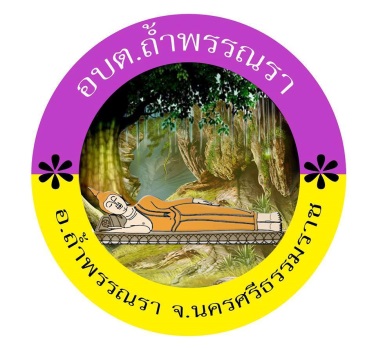 การประชุมสภาองค์การบริหารส่วนตำบลถ้ำพรรณราสมัยวิสามัญ  สมัยที่ 4 ครั้งที่ 1 ประจำปี พ.ศ.๒๕62 วันศุกร์  ที่  13   เดือนธันวาคม   พ.ศ. 2562เวลา  ๑๓.๐๐ น.  เป็นต้นไปณ  ห้องประชุมสภาองค์การบริหารส่วนตำบลถ้ำพรรณราการประชุมสภาองค์การบริหารส่วนตำบลถ้ำพรรณราสมัยวิสามัญ  สมัยที่ 4 ครั้งที่ 1  ประจำปี พ.ศ.๒๕62 วันศุกร์  ที่  13   เดือนธันวาคม   พ.ศ. 2562เวลา  ๑๓.๐๐ น.  เป็นต้นไปณ  ห้องประชุมสภาองค์การบริหารส่วนตำบลถ้ำพรรณรา  *********************************************	เ	เรื่อง  ประธานแจ้งให้ที่ประชุมทราบ	1.1      เรื่อง................................................................................................1.2      เรื่อง................................................................................................เรื่อง  การรับรองการประชุมสภาองค์การบริหารส่วนตำบลถ้ำพรรณรา           ครั้งที่แล้ว       2.1	เรื่อง  การรับรองการประชุมสภาองค์การบริหารส่วนตำบลถ้ำพรรณรา สมัยประชุม  สมัยสามัญ  สมัยที่  3 ครั้งที่  1 ประจำปี  พ.ศ.  2562  เมื่อวันพุธ  ที่  14  เดือนสิงหาคม2562  2.2	เรื่อง  การรับรองรายงานการประชุมสภาองค์การบริหารส่วนตำบลถ้ำพรรณรา  สมัยวิสามัญ   สมัยที่ 3  ครั้งที่  1  ประจำปี  พ.ศ. 2562  เมื่อวันจันทร์  ที่  26  เดือนสิงหาคม  256เรื่อง  กระทู้ถาม	       - ไม่มี	เรื่อง  เสนอเพื่อทราบ 	4.1  เรื่อง แก้ไขแผนพัฒนาท้องถิ่น  (พ.ศ.  2561-2562)  ฉบับที่  1	เรื่อง  เสนอเพื่อพิจารณา                  5.1  เรื่อง  การขอเปลี่ยนแปลงคำชี้แจงงบประมาณตามข้อบัญญัติ	                                งบประมาณรายจ่ายประจำปี  พ.ศ. 2563	5.2  เรื่อง  การพิจารณาการจ่ายขาดเงินสะสม  ประจำปีงบประมาณ  	              พ.ศ.  2563  (ครั้งที่  1)	5.3  เรื่อง  การกำหนดสมัยประชุม  สมัยสามัญ สมัยแรก ประจำปี  	               พ.ศ.  2562เรื่อง  อื่นๆ  (ถ้ามี)6.1   เรื่อง หารือโครงการฝึกอบรมและศึกษาดูงานเพื่อพัฒนา  และ	        เพิ่มศักยภาพในการปฏิบัติราชการของบุคลากร อบต.ถ้ำพรรณรา6.2    เรื่อง  หารือการจัดงานส่งท้ายปีเก่าต้อนรับปีใหม่******************************************นครศรีธรรมราช   นครแห่งอารยธรรม